  Открытый урок для студентов БГПУ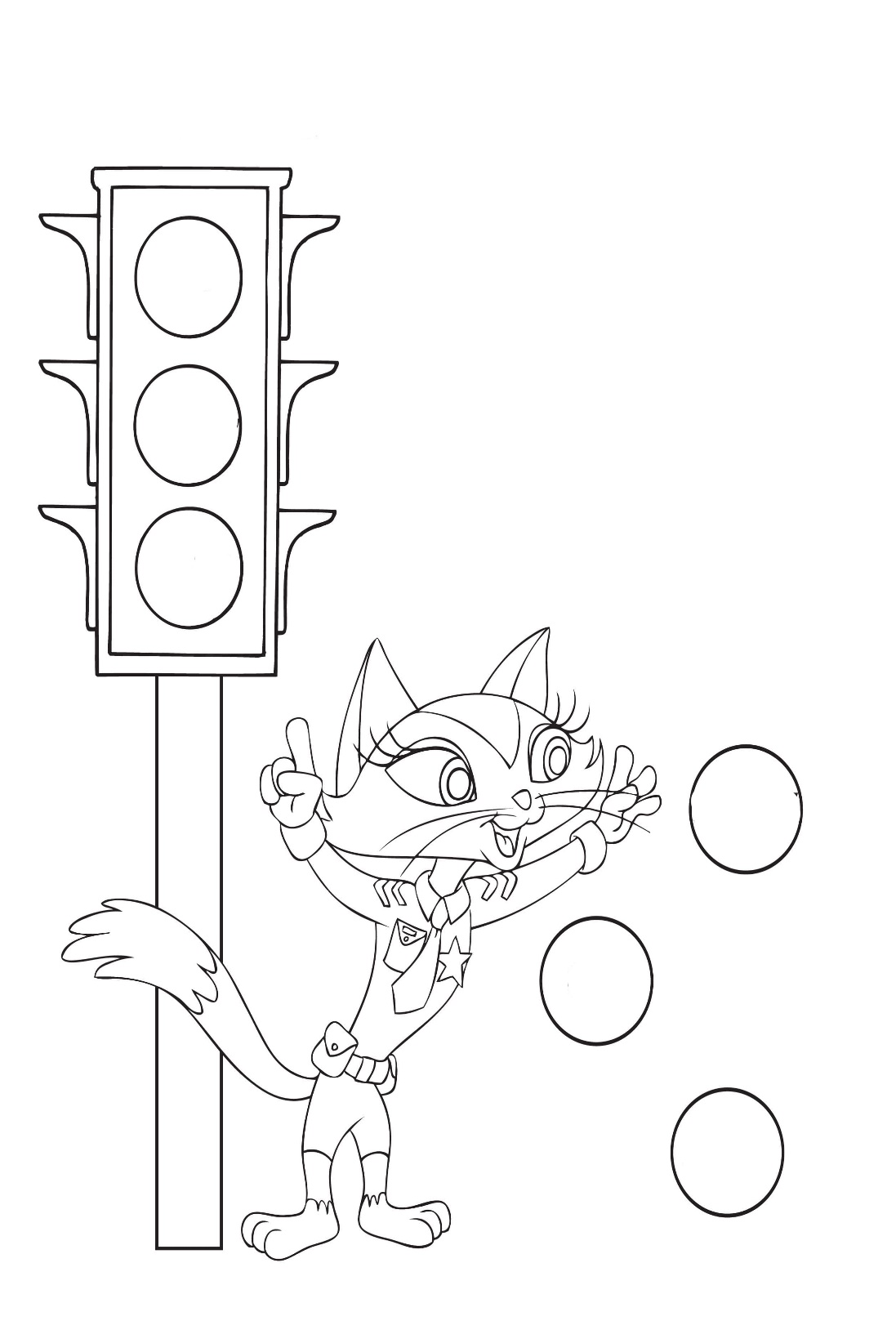 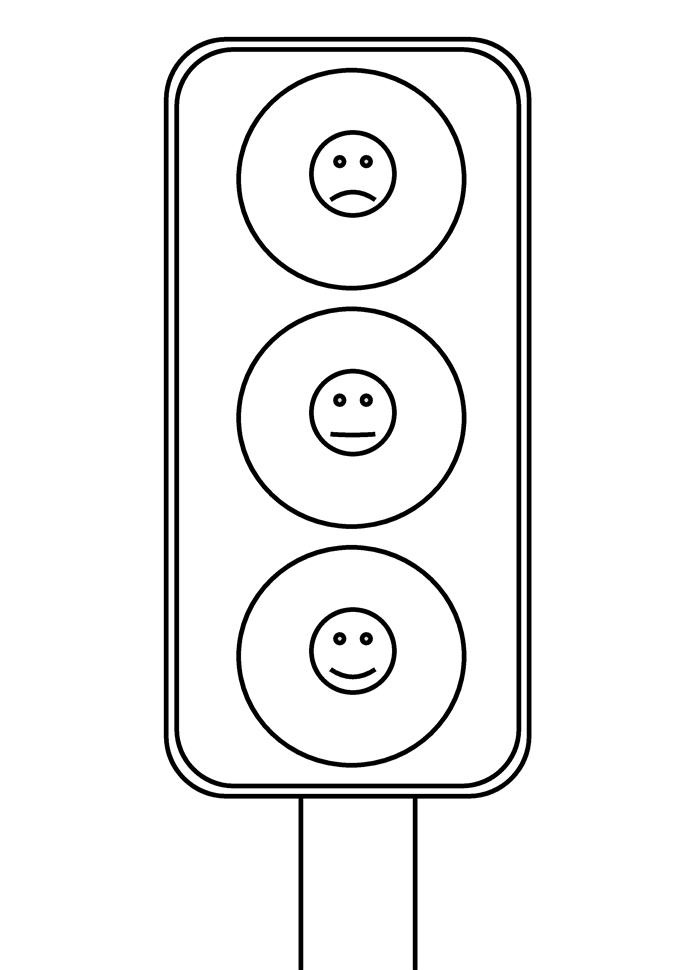 I вариантII вариантРусский языкРечь и альтернативная коммуникацияТема: «Различие твердых и мягких согласных. Закрепление Тема: Звук и буква С сЦель: уточнить и конкретизировать представление обучающихся о различии согласных по твёрдости и мягкости.Цель: учить выделять звук С в словах, определять его местонахождение в слове, учить подбирать слова с данным звуком, учить читать слоги, слова, предложения, добиваться отчетливого и правильного произношения звука С в словах и фразахЗадачи урока:1 Учить различать мягкие и твёрдые согласные.2 Учить распознавать способ смягчения согласных.3 Обогащать и активизировать словарный запас обучающихся Задачи урока:1. Учить образованию из усвоенных звуков и букв обратных и прямых открытых слогов, умению читать эти слоги, печатать, прописывать.
2. Повторить пройденные звуки и буквы. Продолжить работу по умению соотносить звуки с соответствующими буквами.3. Отрабатывать соединения в слогах и словах. Коррекционно-развивающие: корригировать внимание, образное восприятие, логическое мышление, долговременную память, мелкую моторику рук, звукопроизношение.Воспитательные: работать по формированию навыков и умений каллиграфического письма; взаимоуважение и прилежание друг к другу; прививать интерес к родному языку.                                   Коррекционно-развивающие: корригировать внимание, образное восприятие, логическое мышление, долговременную память, мелкую моторику рук, звукопроизношение.Воспитательные: работать по формированию навыков и умений каллиграфического письма; взаимоуважение и прилежание друг к другу; прививать интерес к родному языку.                                   Коммуникативные БУД: вступать в учебное сотрудничество с учителем и одноклассниками, осуществлять способы взаимной помощи партнеру по общению. Регулятивные БУД: выполнять различные учебные действия, пользоваться при этом разными способами помощи. Контролировать и оценивать свои действия. Личностные БУД: зарождение элементов самооценки, стремления преодолевать учебные затруднения. Коммуникативные БУД: вступать в учебное сотрудничество с учителем и одноклассниками, осуществлять способы взаимной помощи партнеру по общению. Регулятивные БУД: выполнять различные учебные действия, пользоваться при этом разными способами помощи. Контролировать и оценивать свои действия. Личностные БУД: зарождение элементов самооценки, стремления преодолевать учебные затруднения. Педагогические технологии: 1.  Личностно-ориентированного обучения 2.  Педагогика сотрудничества (учебный диалог, учебная дискуссия) 3.  Информационно-коммуникационныеПедагогические технологии: 1.  Личностно-ориентированного обучения 2.  Педагогика сотрудничества (учебный диалог, учебная дискуссия) 3.  Информационно-коммуникационныеТип урока: Закрепление с использованием ИКТ.Тип урока: Закрепление с использованием ИКТ.Оборудование: презентация, карточки со словарными словами, тетради, А.К. Аксёнова, Э.В. Якубовская. Русский язык. Учебник для 3 классаОборудование: презентация, карточки со словарными словами, тетради, А.К. Аксёнова, Э.В. Якубовская. Русский язык. Учебник для 3 классаХод урокаХод урокаI Организационный моментЦель: создание условий для осознанного вхождения обучающегося в пространство учебной деятельности на уроке. С этой целью на данном этапе организуется его мотивирование к учебной деятельности, а именно: - создаются условия для возникновения у ученика внутренней потребности включения в учебную деятельность (“хочу”). - актуализируются требования к ученику со стороны учебной деятельности и устанавливаются тематические рамки (“надо”, “могу”). У обучающихся должна возникнуть положительная эмоциональная направленность.У нас сегодня присутствуют на уроке гости.   Поприветствуйте всех. Улыбнитесь друг другу. И начнём работу. (Слайд 2)Если хочешь много знать               Многого добиться,             Обязательно читать, писать              Должен научиться!I Организационный моментЦель: создание условий для осознанного вхождения обучающегося в пространство учебной деятельности на уроке. С этой целью на данном этапе организуется его мотивирование к учебной деятельности, а именно: - создаются условия для возникновения у ученика внутренней потребности включения в учебную деятельность (“хочу”). - актуализируются требования к ученику со стороны учебной деятельности и устанавливаются тематические рамки (“надо”, “могу”). У обучающихся должна возникнуть положительная эмоциональная направленность.У нас сегодня присутствуют на уроке гости.   Поприветствуйте всех. Улыбнитесь друг другу. И начнём работу. (Слайд 2)Если хочешь много знать               Многого добиться,             Обязательно читать, писать              Должен научиться! II Артикуляционная гимнастика (Слайд 3)На данном этапе организуется подготовка и мотивация обучающихся к надлежащему самостоятельному выполнению пробного учебного действия, его осуществление и фиксация индивидуального затруднения.            Цель: повторение изученного материала, необходимого для “открытия нового знания”, и выявление затруднений в индивидуальной деятельности каждого обучающегося.  Чистоговорки. С а-С а-С а- вот летит оса. Со-Со-Со- у Сони колесо. С у-С у-С у- мы видели лису. С ы-Сы- С ы- у сома усы. Ас—А с-А с— мы пили квас. аска—аска-аска- у меня маска. иска-иска-иска- на столе миска. (Какой звук повторяется наиболее часто?) II Артикуляционная гимнастика (Слайд 3)На данном этапе организуется подготовка и мотивация обучающихся к надлежащему самостоятельному выполнению пробного учебного действия, его осуществление и фиксация индивидуального затруднения.            Цель: повторение изученного материала, необходимого для “открытия нового знания”, и выявление затруднений в индивидуальной деятельности каждого обучающегося.  Чистоговорки. С а-С а-С а- вот летит оса. Со-Со-Со- у Сони колесо. С у-С у-С у- мы видели лису. С ы-Сы- С ы- у сома усы. Ас—А с-А с— мы пили квас. аска—аска-аска- у меня маска. иска-иска-иска- на столе миска. (Какой звук повторяется наиболее часто?)III Проверка домашнего задания: Что вам было задано на дом?     Подведение итога, оценивание домашнего заданияIII Проверка домашнего задания: Что вам было задано на дом?     Подведение итога, оценивание домашнего заданияIV Пальчиковая гимнастика   (Слайд 4-5)V Работа  на уроке1 Правильная посадка    (Слайд 6)Повторение правил посадки при письме, расположение тетради на парте, как правильно держать ручку2 Минутка чистописания (Слайд 7)3 Словарная работа    (Слайд 8-9)Ов…щи, …г…род, ябл …ко, меб…ль. (проверка)Итог: Молодцы  Знакомств с письменными буквами Сс.Анализ образца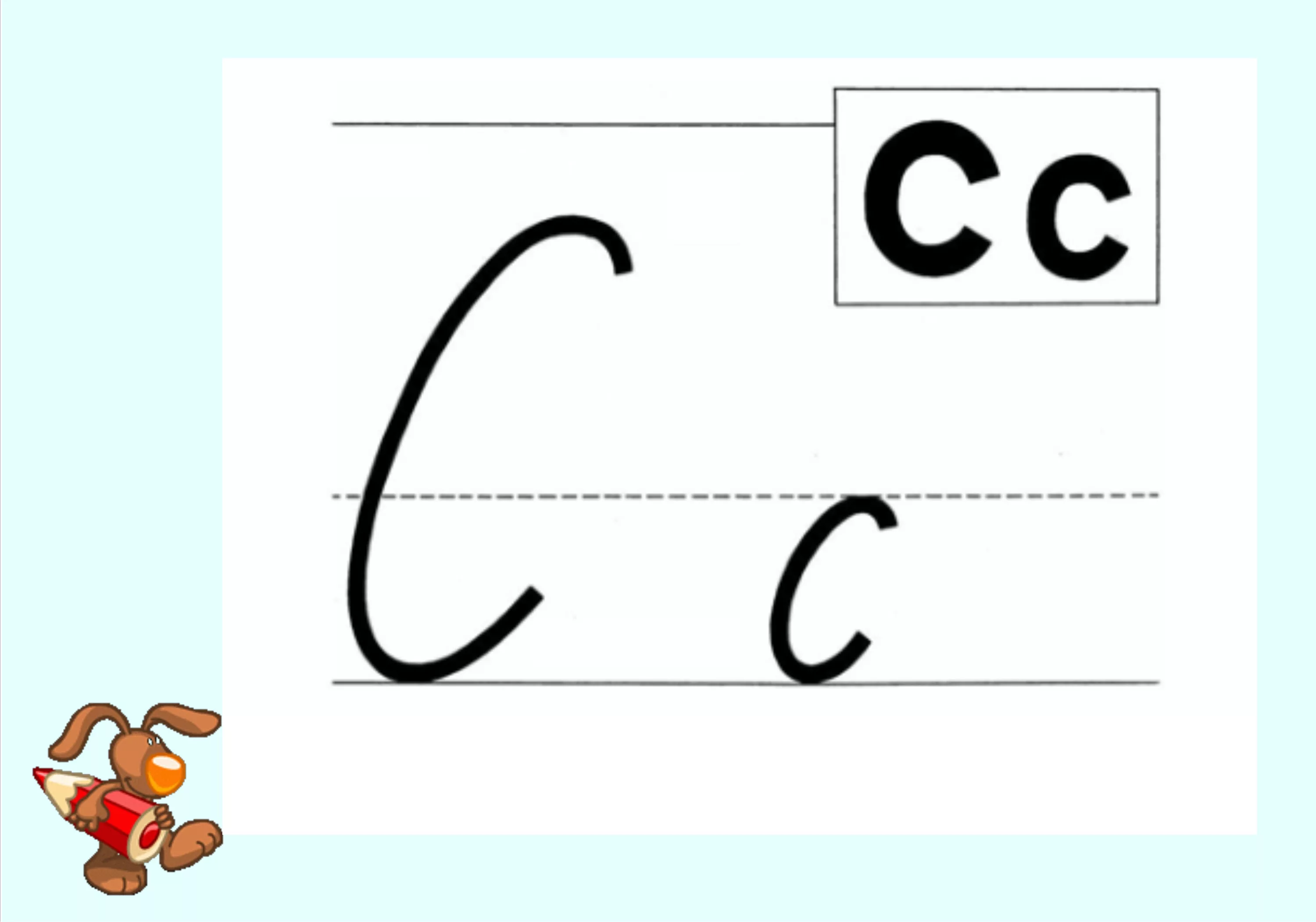 Письмо по показу:- слоги;- слова;VI Работа над темой урока. Сообщение темы урока: Ребята посмотри внимательно, кто у нас сегодня в гостях? Мудрая сова, с какого звука начинается слово Сова? ({с})Сова приготовила загадки, попробуем их отгадать? (да) (Слайд 10-11)Сто одежек и все без застежек (капуста)Хвост пушистый, мех ворсистый, в лесу живет, в деревне кур крадет (лиса)Летит птица небылица, а внутри народ сидит, меж собою говорит (самолет)Весной веселит, летом холодит, осенью питает, зимой согревает. (Лес)Гладишь - ласкается,   Дразнишь - кусается. На цепи сидит,             Дом сторожит. (Собака)Итог: Молодцы! -Молодцы! Правильно ответили!                                Капуста, самолет, лес, собака.-Какой звук встречается во всех словах? (с)Лепка буквы из пластилинаVII  Постановка учебной задачи.   Цель: сегодня на уроке мы повторим ранее пройденный материал по теме: «Твердые и мягкие согласные»- Давайте вспомним гласные, которые говорят, что согласный твердый:   а, о, у, ы. э.1 «Лесные птицы» (Слайд 12-13)- Назови птиц- Какие это птицы?- Запиши в тетрадь?- Подчеркни двумя чёрточками твердые согласныеИсключи лишнее слово. Почему оно лишнее? (филин)Итог: Молодцы! Справились с заданием.1 Давайте вспомним гласные, которые говорят, что согласный мягкий:   я, ё, ю, и, е   - назови предметы;  (Слайд 14)- напиши слова в которых есть мягкие согласные;Итог: Молодцы!3 Музыкальная физминутка для глаз «Шарики воздушные» (Слайд 15)4  (Устно) Решение звуковых примеров. Составить слова по первому слогу: (слайд 16)  Ба –бушка           Лы-жи           Во-да      Бе-реза   Ли-саИтог: Молодцы!5 Буква «ь»  знак  Образование слов с новым значением (слайд 17-18)  Жар – жарьОт печки идёт жар.          Скорее жарь рыбу.6 Вставить в слова букву «ь» (слайд 19)  Ден… - ден…ки           огон… - огон…ки   пен… - пен…ки  копел… -капел…ки.7  Правило (слайд 20)                                                                                                                       Физминутка (слайд 21)  8 Закрепление «Наведи порядок в предложении» (слайд 22)  У Вали завали цвети.    Луся лубит вышни.9 Игра «твёрдое-мягкое»   (Устно)Если, слово начинается с твёрдого согласного звука, поднимите синюю карточку, если слово начинается с мягкого согласного, то зелёную карточку.Тарелка, семья, Родина, семена, туфли, тётя, тыква, мёд, тополь.Итог:10 Прочитай слоги сначала с твёрдыми согласными, потом с мягкими согласными: (карточка)МА, ТО, СА, БЫ ,ДУ.МЯ, ТЁ, СЯ,  БИ, ДЮ.Запиши слоги парами: МА-МЯ, ТО-ТЁ, СА-СЯ, БИ-БЫ, ДУ-ДЮ.Замена гласных букв  нос – нёс      рад - ряд                                        мал – мял     суда - сюдаВывод – слова отличаются гласными буквами, согласными звуками и лексическим значением. Если мы неправильно напишем одну букву, изменится значение слова.VII  Постановка учебной задачи.   Цель: сегодня на уроке мы повторим ранее пройденный материал по теме: «Твердые и мягкие согласные»- Давайте вспомним гласные, которые говорят, что согласный твердый:   а, о, у, ы. э.1 «Лесные птицы» (Слайд 12-13)- Назови птиц- Какие это птицы?- Запиши в тетрадь?- Подчеркни двумя чёрточками твердые согласныеИсключи лишнее слово. Почему оно лишнее? (филин)Итог: Молодцы! Справились с заданием.1 Давайте вспомним гласные, которые говорят, что согласный мягкий:   я, ё, ю, и, е   - назови предметы;  (Слайд 14)- напиши слова в которых есть мягкие согласные;Итог: Молодцы!3 Музыкальная физминутка для глаз «Шарики воздушные» (Слайд 15)4  (Устно) Решение звуковых примеров. Составить слова по первому слогу: (слайд 16)  Ба –бушка           Лы-жи           Во-да      Бе-реза   Ли-саИтог: Молодцы!5 Буква «ь»  знак  Образование слов с новым значением (слайд 17-18)  Жар – жарьОт печки идёт жар.          Скорее жарь рыбу.6 Вставить в слова букву «ь» (слайд 19)  Ден… - ден…ки           огон… - огон…ки   пен… - пен…ки  копел… -капел…ки.7  Правило (слайд 20)                                                                                                                       Физминутка (слайд 21)  8 Закрепление «Наведи порядок в предложении» (слайд 22)  У Вали завали цвети.    Луся лубит вышни.9 Игра «твёрдое-мягкое»   (Устно)Если, слово начинается с твёрдого согласного звука, поднимите синюю карточку, если слово начинается с мягкого согласного, то зелёную карточку.Тарелка, семья, Родина, семена, туфли, тётя, тыква, мёд, тополь.Итог:10 Прочитай слоги сначала с твёрдыми согласными, потом с мягкими согласными: (карточка)МА, ТО, СА, БЫ ,ДУ.МЯ, ТЁ, СЯ,  БИ, ДЮ.Запиши слоги парами: МА-МЯ, ТО-ТЁ, СА-СЯ, БИ-БЫ, ДУ-ДЮ.Замена гласных букв  нос – нёс      рад - ряд                                        мал – мял     суда - сюдаВывод – слова отличаются гласными буквами, согласными звуками и лексическим значением. Если мы неправильно напишем одну букву, изменится значение слова. - называют- отвечают- записывают- выполняют - пропущенные буквы вставляют- все вместе повторяют правило- работа с карточками- читают- замена гласных букв11 «Засели домик»                                                       (АОУЕЮЭЫЁЯИ)(слайд 23)  Вывод. Как произносятся твёрдые согласные?             Как произносятся мягкие согласные?Найдите одинаковый звук в словах: лиса, письма, гусь, смородина, снегири.Светофор КрасныйЖелтыйЗеленый 11 «Всё мы делим пополам»    (овощи, фрукты)Подготовка к диктанту VIII Итог урока.     - По какой теме мы работали на уроке?     - Каким буквам мы уделяли внимание?С какой буквой мы познакомились? Чему научились на уроке?С каким звуком мы познакомились на уроке? Какой буквой он обозначается на письме?IX Рефлексия: ребята, у вас на столах лежат смайлики, дорисуйте их, показав своё настроение. Кто может о себе сказать: «Я научился различать твёрдые и мягкие согласные звуки и могу помочь другу», поднимите смайлики.У. Подведем итоги и скажем, что узнали. Чему научились и как работали на уроке. 1. На уроке я работал… 2.На уроке я узнал… 3.Урок для меня показался… 4.За урок я… 5.Мое настроение- показывают смайликиX Домашнее задание:  Стр 49 Упр. 5 Черепаха Клёпа  (по учебнику А.К. Аксёновой, Э.В. Якубовской Русский язык 3 класс)- записывают домашнее задание